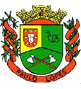 PREFEITURA MUNICIPAL DE PAULO LOPESSECRETARIA MUNICIPAL DE EDUCAÇÃOConviteA Secretaria Municipal de Educação tem a honra de convidar a todos para participar do 3º Seminário Municipal do Pacto Nacional pela Alfabetização na Idade Certa – PNAIC, a ser realizado nos dia 04 de dezembro de 2015, com início às 13h30min, no Auditório Leonel de Oliveira - CERPALO – Centro/Paulo Lopes. Joyce Fernanda NunisSecretária Municipal de Educação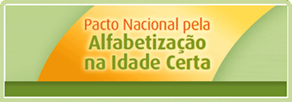 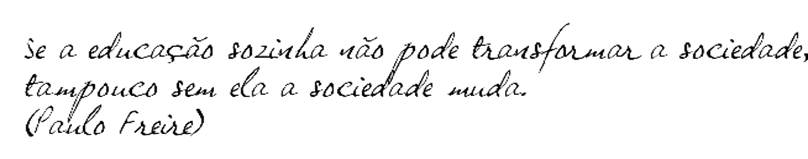 